Карточка №12№11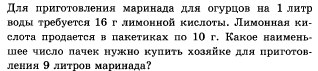 2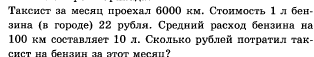 3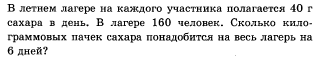 4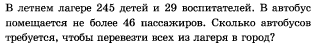 5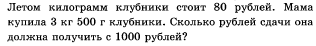 В101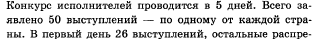 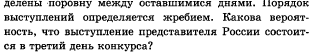 2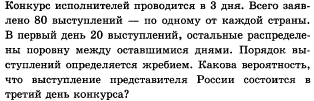 3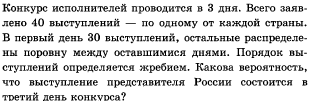 4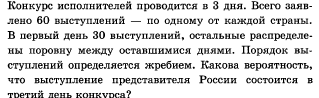 5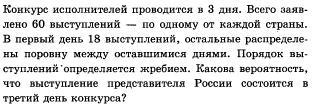 В121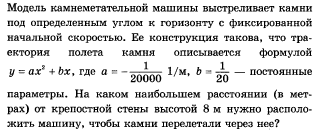 2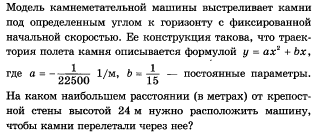 3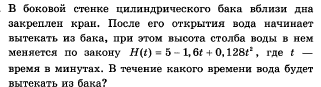 4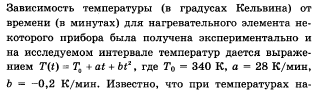 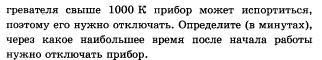 5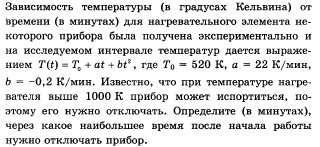 В51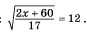 2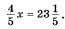 3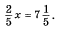 4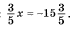 5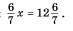 В71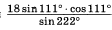 2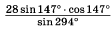 3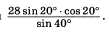 4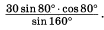 5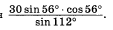 В131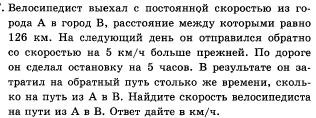 2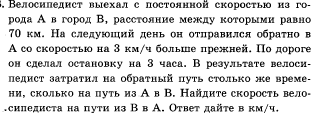 3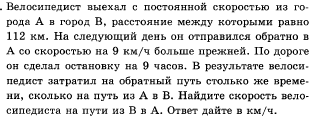 4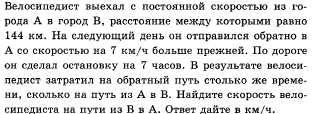 5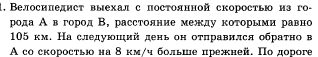 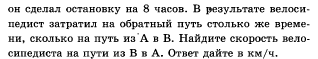 В61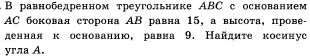 2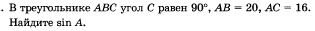 3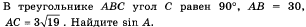 4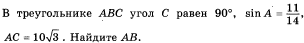 5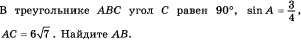 №1№2№3№4№5№6№7В1В10В12В5В7В13В6150,128001194990,8132000,3759002914100,6390,1256,251814160,960,2530-261516287200,353015151524